Dobra forma (dobraforma.ku.edu) Module 2.4 Завдання 7Transcript Де гроші?Де піжама?Де ліки?Де готівка?Де окуляри?Де картопля?Де одяг?Де двері?Де взуття?Де виноград? This work is licensed under a  
Creative Commons Attribution-NonCommercial 4.0 International License. 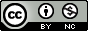 